附表二 教育部補助媒體製作刊播終身學習節目或內容計畫經費申請表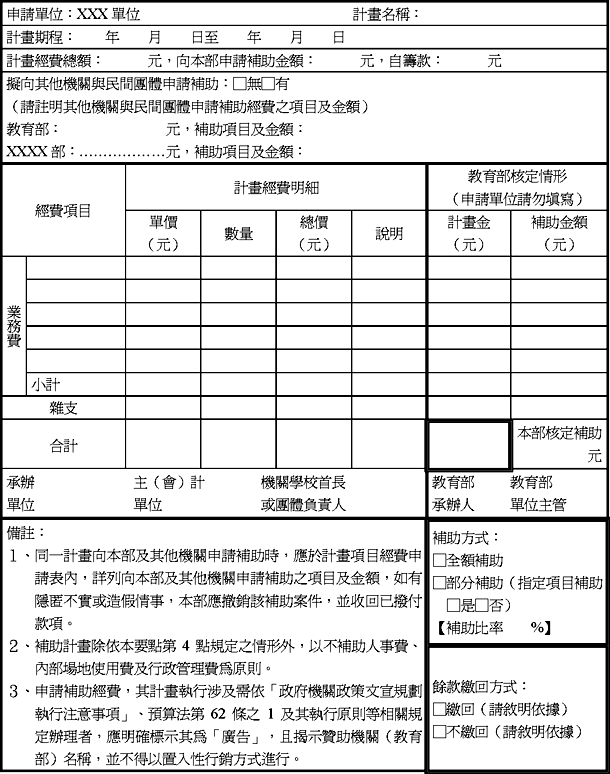 